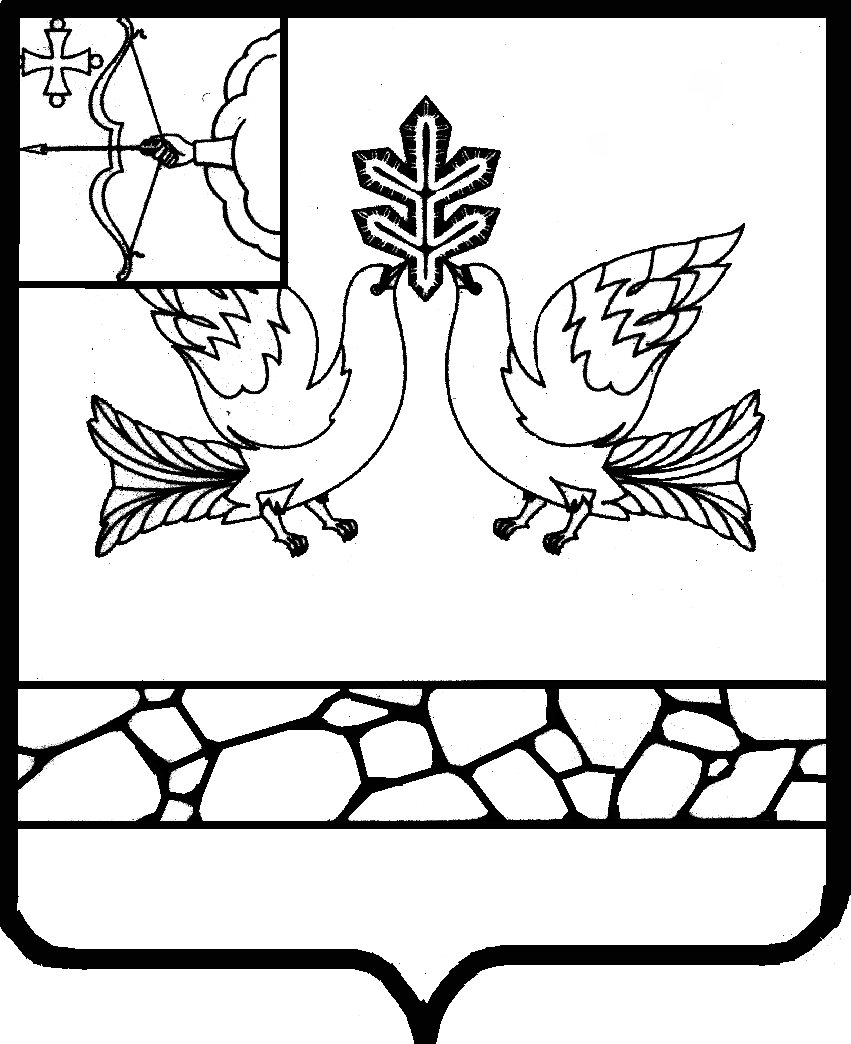 АДМИНИСТРАЦИЯ МУНИЦИПАЛЬНОГО ОБРАЗОВАНИЯСОВЕТСКИЙ МУНИЦИПАЛЬНЫЙ РАЙОНКИРОВСКОЙ ОБЛАСТИПОСТАНОВЛЕНИЕ22.02.2019                                                                                                        № 126г. СоветскОб утверждении административного регламентапредоставления муниципальной услуги «Бесплатное предоставление гражданам, имеющим трех и более детей, земельных участков, расположенных на территории муниципального образования»В соответствии с Федеральным законом от 27.07.2010 № 210-ФЗ «Об организации предоставления государственных и муниципальных услуг» администрация Советского района ПОСТАНОВЛЯЕТ:1. Утвердить административный регламент предоставления муниципальной услуги «Бесплатное предоставление гражданам, имеющим трех и более детей, земельных участков, расположенных на территории муниципального образования» согласно приложению.2. Признать утратившими силу:2.1.Постановление администрации Советского района от 01.10.2014 № 794 «Об утверждении административного регламента предоставления муниципальной услуги «Бесплатное предоставление гражданам, имеющим трёх и более детей, земельных участков, находящихся в муниципальной собственности, на территории муниципального образования Советский муниципальный район Кировской области»;2.2. Постановление администрации Советского района от 08.07.2015 № 508 «О внесении изменений в постановлении администрации Советского района от 01.10.2014 № 794»;2.3. Постановление администрации Советского района от 04.02.2016 № 35 «О внесении изменений в постановлении администрации Советского района от 01.10.2014 № 794»;2.4. Постановление администрации Советского района от 05.10.2016 № 591 «О внесении изменений в постановлении администрации Советского района от 01.10.2014 № 794»;3. Настоящее постановление вступает в силу со дня его официального опубликования.   Глава Советского района          С.А. ГалкинАдминистративный регламентпредоставления муниципальной услуги«Бесплатное предоставление гражданам, имеющим трёх и более детей, земельных участков, расположенных на территории муниципального образования»Общие положенияПредмет регулирования Административного регламентаАдминистративный регламент предоставления муниципальной услуги «Бесплатное предоставление гражданам, имеющим трёх и более детей, земельных участков, расположенных на территории муниципального образования» (далее – Административный регламент) определяет круг заявителей, стандарт предоставления муниципальной услуги, состав, последовательность и сроки выполнения административных процедур, требования к порядку их выполнения, в том числе особенности выполнения административных процедур в электронной форме и особенности выполнения административных процедур в многофункциональных центрах, формы контроля за исполнением Административного регламента, досудебный (внесудебный) порядок обжалования решений и действий (бездействия) органа, предоставляющего муниципальную услугу, должностного лица органа, предоставляющего муниципальную услугу, либо муниципального служащего при осуществлении полномочий по предоставлению муниципальной услуги.Основные понятия в настоящем Административном регламенте используются в том же значении, в котором они приведены в Федеральном законе от 27.07.2010 № 210-ФЗ «Об организации предоставления государственных и муниципальных услуг» (далее - Федеральный закон от 27.07.2010 № 210-ФЗ) и иных нормативных правовых актах Российской Федерации и Кировской области.Круг заявителейЗаявителями при предоставлении муниципальной услуги являются физические лица – граждане Российской Федерации, имеющие трёх и более детей (в том числе усыновленных, находящихся под опекой (попечительством) при соблюдении одного из условий): зарегистрированные в установленном порядке по постоянному месту жительства на территории муниципального образования;зарегистрированные в установленном порядке по постоянному месту жительства на территории Кировской области в случае, если гражданин обращается за бесплатным предоставлением в собственность земельного участка, предоставленного ему на праве аренды для осуществления индивидуального жилищного строительства, или для ведения личного подсобного хозяйства, или для ведения садоводства, огородничества и дачного хозяйства до вступления в силу Закона Кировской области от 03.11.2011 № 74-ЗО «О бесплатном предоставлении гражданам, имеющим трех и более детей, земельных участков на территории Кировской области»;зарегистрированные в установленном порядке по постоянному месту жительства на территории Кировской области в случае, если гражданин обращается за бесплатным предоставлением в собственность земельного участка, расположенного под жилым домом;и обратившиеся с запросом (заявлением) о предоставлении муниципальной услуги, выраженным в письменной или электронной форме (далее – заявитель, гражданин).С заявлением вправе обратиться родитель (один из родителей) либо усыновитель (один из усыновителей, опекунов (попечителей)), отвечающий требованиям и условиям, указанным в Законе Кировской области от 03.11.2011 № 74-ЗО «О бесплатном предоставлении гражданам, имеющим трех и более детей, земельных участков на территории Кировской области».В целях применения настоящего Административного регламента учитываются:дети, не достигшие на дату подачи заявления возраста 18 лет, проживающие совместно с родителями;дети в возрасте от 18 до 23 лет, обучающиеся в образовательных организациях по очной форме обучения и проживающие совместно с гражданином;дети в возрасте от 18 до 23 лет, проходящие военную службу по призыву и проживавшие совместно с гражданином до призыва на военную службу. В целях применения настоящего Административного регламента не учитываются дети, которые на дату подачи гражданином заявления о предоставлении земельного участка находятся на полном государственном обеспечении,  либо в отношении которых родители лишены родительских прав или ограничены в родительских правах, либо в отношении которых отменено усыновление.Требования к порядку информирования о предоставлении муниципальной услуги1.3.1. Информацию по вопросам предоставления муниципальной услуги и услуг, которые являются необходимыми и обязательными для предоставления муниципальной услуги, сведений о ходе предоставления указанных услуг можно получить:в управлении земельно-имущественных отношений администрации Советского района;в Территориальном отделе МФЦ в Советском районе Кировского областного государственного автономного учреждения «Многофункциональный центр предоставления государственных и муниципальных услуг»;на официальном сайте органа, предоставляющего муниципальную услугу, в информационно-телекоммуникационной сети «Интернет» (далее  – официальный сайт);в федеральной государственной информационной системе «Федеральный реестр государственных и муниципальных услуг (функций)» (далее – Федеральный реестр);в региональной государственной информационной системе «Реестр государственных услуг (функций) Кировской области» (далее - Региональный реестр);в федеральной государственной информационной системе «Единый портал государственных и муниципальных услуг (функций)» (далее - Единый портал);в информационной системе «Портал государственных и муниципальных услуг (функций) Кировской области» (далее - Региональный портал);на информационных стендах в местах предоставления муниципальной услуги;при личном обращении заявителя;при обращении в письменной форме, в форме электронного документа.1.3.2. При личном обращении заявителя, а также обращении в письменной (электронной) форме специалист, ответственный за предоставление муниципальной услуги, предоставляет заявителю информацию о порядке предоставления муниципальной услуги.1.3.3. Заявитель имеет право на получение сведений о ходе исполнения муниципальной услуги при помощи телефона или посредством личного посещения в соответствии с установленными часами приёма органа, предоставляющего муниципальную услугу.1.3.4. Для получения сведений о ходе исполнения муниципальной услуги заявителем указываются (называются) дата и (или) регистрационный номер заявления. Заявителю предоставляются сведения о том, на каком этапе (в процессе выполнения какой административной процедуры) исполнения муниципальной услуги находится представленное им заявление.1.3.5. В случае подачи заявления в форме электронного документа с использованием Единого портала или Регионального портала информирование о ходе предоставления муниципальной услуги осуществляется путем отображения актуальной информации о текущем состоянии (статусе) оказания муниципальной услуги в «Личном кабинете пользователя».1.3.6. Информацию о месте нахождения и графике работы органа, предоставляющего муниципальную услугу, его структурных подразделений, предоставляющих муниципальную услугу, государственных и муниципальных органов и организаций, обращение в которые необходимо для получения муниципальной услуги, справочных телефонах структурных подразделений органа, предоставляющего муниципальную услугу, организаций, участвующих в предоставлении муниципальной услуги, в том числе номере телефона-автоинформатора, адресе официального сайта, а также электронной почты и (или) формы обратной связи органа, предоставляющего муниципальную услугу, в сети Интернет, можно получить: на официальном сайте;в Федеральном реестре; в Региональном реестре;на Едином портале;на Региональном портале;на информационных стендах в местах предоставления муниципальной услуги.Стандарт предоставления муниципальной услуги2.1. Наименование муниципальной услугиНаименование муниципальной услуги: «Бесплатное предоставление гражданам, имеющим трёх и более детей, земельных участков, расположенных на территории муниципального образования».2.2.	Наименование органа, предоставляющего муниципальную  услугуМуниципальная услуга предоставляется администрацией муниципального образования Советский муниципальный район Кировской области (далее – администрация).Запрещается требовать от заявителя осуществления действий, в том числе согласований, необходимых для получения муниципальной услуги и связанных с обращением в иные государственные органы, органы местного самоуправления, организации, за исключением получения услуг, включенных в перечень услуг, которые являются необходимыми и обязательными для предоставления муниципальных услуг.2.3. Результат предоставления муниципальной услуги Результатом предоставления муниципальной услуги является:направление заявителю копии решения о предоставлении земельного участка в собственность бесплатно для индивидуального жилищного строительства, ведения личного подсобного хозяйства или дачного хозяйства с приложением кадастрового паспорта земельного участка и акта приема-передачи земельного участка;отказ в предоставлении земельного участка в собственность бесплатно.2.4. Срок предоставления муниципальной услугиСрок предоставления муниципальной услуги:2.4.1. Не позднее 30 календарных дней с даты поступления в администрацию заявления:при наличии утвержденного перечня земельных участков, предназначенных для предоставления гражданам в собственность бесплатно;в случае предоставления в собственность земельного участка, предоставленного заявителю в аренду для осуществления индивидуального жилищного строительства, или для ведения личного подсобного хозяйства (приусадебный земельный участок), или для ведения садоводства, огородничества и дачного хозяйства до вступления в силу Закона Кировской области от 03.11.2011 № 74-ЗО «О бесплатном предоставлении гражданам, имеющим трех и более детей, земельных участков на территории Кировской области»;в случае предоставления земельного участка под жилым домом;2.4.2. Не позднее 30 календарных дней после утверждения перечня (внесения изменений в перечень), но не позднее шести месяцев с даты поступления заявления в администрацию:при отсутствии утвержденного перечня на дату поступления заявления гражданина;в случае, когда количество заявлений граждан о предоставлении в собственность земельного участка превышает количество земельных участков, включенных в соответствующий перечень.2.5.	Нормативные правовые акты, регулирующие предоставление муниципальной услугиПеречень нормативных правовых актов, регулирующих предоставление муниципальной услуги, размещен:на официальном сайте; в Федеральном реестре; в Региональном реестре;на Едином портале; на Региональном портале.2.6.	Перечень документов, необходимых для предоставления муниципальной услуги2.6.1. Заявитель обращается в администрацию с заявлением о предоставлении бесплатно в собственность земельного участка на территории муниципального образования, в котором указывается вид использования земельного участка (для осуществления индивидуального жилищного строительства; для ведения личного подсобного хозяйства (приусадебный земельный участок); для дачного хозяйства) (Приложение № 1 к настоящему Административному регламенту). К заявлению прилагаются:копии паспортов гражданина Российской Федерации всех совершеннолетних членов семьи;копии свидетельств о рождении детей;копии документов, подтверждающих опеку (попечительство) (при наличии детей, находящихся под опекой (попечительством);документы, подтверждающие проживание гражданина и детей по одному месту жительства на территории Кировской области;справка образовательной организации, подтверждающая обучение детей в возрасте от 18 до 23 лет по очной форме обучения (в случае обучения детей в возрасте от 18 до 23 лет в образовательных организациях по очной форме обучения);документ, подтверждающий прохождение детьми в возрасте от 18 до 23 лет срочной военной службы по призыву (в случае прохождения детьми в возрасте от 18 до 23 лет срочной военной службы по призыву);договор аренды земельного участка или правоудостоверяющие документы на жилой дом (в случае, если гражданин имеет на праве собственности жилой дом или на праве аренды земельный участок, предоставленный до вступления в силу Закона Кировской области от 03.11.2011 № 74-ЗО «О бесплатном предоставлении гражданам, имеющим трёх и более детей, земельных участков на территории Кировской области» для осуществления индивидуального жилищного строительства, или для ведения личного подсобного хозяйства, или для ведения садоводства, огородничества и дачного хозяйства);выписка из Единого государственного реестра недвижимости (далее – ЕГРН) о правах отдельного лица на имевшиеся (имеющиеся) у него объекты недвижимого имущества (при наличии).2.6.2. Документы, необходимые для предоставления муниципальной услуги, могут быть направлены в форме электронного документа с использованием Единого портала или Регионального портала. В этом случае документы подписываются электронной подписью в соответствии с законодательством Российской Федерации.2.6.3. Исчерпывающий перечень документов, необходимых в соответствии с нормативными правовыми актами для предоставления муниципальной услуги, находящихся в распоряжении органов исполнительной власти Кировской области, органов местного самоуправления и иных организаций, которые заявитель вправе представить самостоятельно:копии документов, подтверждающих усыновление (удочерение) (при наличии усыновленных (удочеренных) детей);выписка из ЕГРН  о правах отдельного лица на имевшиеся (имеющиеся) у него объекты недвижимого имущества;кадастровый паспорт испрашиваемого земельного участка либо кадастровая выписка об испрашиваемом земельном участке (в случае если заявитель указал кадастровый номер земельного участка в заявлении);выписка из ЕГРН о правах на приобретаемый земельный участок или уведомление об отсутствии в ЕГРН запрашиваемых сведений о зарегистрированных правах на указанный земельный участок.В случае непредставления этих документов заявителем документы запрашиваются администрацией в рамках межведомственного информационного взаимодействия.2.6.4. При предоставлении муниципальной услуги администрация не вправе требовать от заявителя:представления документов и информации или осуществления действий, представление или осуществление которых не предусмотрено нормативными правовыми актами, регулирующими отношения, возникающие в связи с предоставлением муниципальных услуг; представления документов и информации, в том числе подтверждающих внесение заявителем платы за предоставление муниципальных услуг, которые находятся в распоряжении органов, предоставляющих муниципальные услуги, иных государственных органов, органов местного самоуправления либо подведомственных государственным органам или органам местного самоуправления организаций, участвующих в предоставлении предусмотренных частью 1 статьи 1 Федерального закона от 27.07.2010 № 210-ФЗ государственных и муниципальных услуг, в соответствии с нормативными правовыми актами Российской Федерации, нормативными правовыми актами Кировской области, муниципальными правовыми актами, за исключением документов, включенных в определенный частью 6 статьи 7 Федерального закона от 27.07.2010 № 210-ФЗ «Об организации предоставления государственных и муниципальных услуг», перечень документов. Заявитель вправе представить указанные документы и информацию в орган, предоставляющий муниципальную услугу, по собственной инициативе;осуществления действий, в том числе согласований, необходимых для получения муниципальных услуг и связанных с обращением в иные государственные органы, органы местного самоуправления, организации, за исключением получения услуг и получения документов и информации, предоставляемых в результате предоставления таких услуг, включенных в перечни, указанные в части 1 статьи 9 Федерального закона от 27.07.2010           № 210-ФЗ «Об организации предоставления государственных и муниципальных услуг»,;представления документов и информации, отсутствие и (или) недостоверность которых не указывались при первоначальном отказе в приёме документов, необходимых для предоставления муниципальной услуги, либо в предоставлении муниципальной услуги, за исключением следующих случаев:изменение требований нормативных правовых актов, касающихся предоставления муниципальной услуги, после первоначальной подачи заявления о предоставлении муниципальной услуги;наличие ошибок в заявлении о предоставлении муниципальной услуги и документах, поданных заявителем после первоначального отказа в приёме документов, необходимых для предоставления муниципальной услуги, либо в предоставлении муниципальной услуги и не включенных в представленный ранее комплект документов;истечение срока действия документов или изменение информации после первоначального отказа в приёме документов, необходимых для предоставления муниципальной услуги, либо в предоставлении муниципальной услуги;выявление документально подтвержденного факта (признаков) ошибочного или противоправного действия (бездействия) должностного лица органа, предоставляющего муниципальную услугу, муниципального служащего, работника многофункционального центра, работника организации, предусмотренной частью 1.1 статьи 16 Федерального закона от 27.07.2010 № 210-ФЗ, при первоначальном отказе в приёме документов, необходимых для предоставления муниципальной услуги, либо в предоставлении муниципальной услуги, о чем в письменном виде за подписью руководителя органа, предоставляющего муниципальную услугу, руководителя многофункционального центра при первоначальном отказе в приёме документов, необходимых для предоставления муниципальной услуги, либо руководителя организации, предусмотренной частью 1.1 статьи 16 Федерального закона от 27.07.2010 № 210-ФЗ, уведомляется заявитель, а также приносятся извинения за доставленные неудобства.2.7.	Перечень оснований для отказа в приеме документов, необходимых для предоставления муниципальной услуги2.7.1. Если в письменной (электронной) форме заявления не указаны фамилия заявителя, направившего заявление, и почтовый адрес, по которому должен быть направлен ответ, или адрес электронной почты (в случае, если ответ должен быть направлен в форме электронного документа).2.7.2. Если текст письменного (в том числе в форме электронного документа) заявления не поддается прочтению.2.7.3. Заявление о предоставлении земельного участка не соответствует форме заявления, утвержденной настоящим Административным регламентом.2.7.4. Заявление о предоставлении земельного участка подано в иной уполномоченный орган.2.7.5. К заявлению о предоставлении земельного участка не приложены документы, предусмотренные пунктом 2.6.1 подраздела 2.6 раздела 2 настоящего Административного регламента.2.8. Перечень оснований для приостановления или отказа в предоставлении муниципальной услуги2.8.1. Основания для приостановления предоставления муниципальной услуги отсутствуют.2.8.2. Основаниями для отказа в предоставлении муниципальной услуги являются: ранее принятое в соответствии с Законом Кировской области от 03.11.2011 № 74-ЗО «О бесплатном предоставлении гражданам, имеющим трёх и более детей, земельных участков на территории Кировской области» органом местного самоуправления решение о предоставлении земельного участка гражданину в собственность бесплатно при повторном обращении этого гражданина с заявлением; непредставление или представление не в полном объеме документов, указанных в пункте 2.6.1 подраздела 2.6 раздела 2 настоящего Административного регламента; несоответствие заявителя требованиям и условиям, указанным в статье 1 Закона Кировской области от 03.11.2011 № 74-ЗО «О бесплатном предоставлении гражданам, имеющим трёх и более детей, земельных участков на территории Кировской области».2.9.	Перечень услуг, которые являются необходимыми и обязательными для предоставления муниципальной услуги, в том числе сведения о документе (документах), выдаваемом (выдаваемых) организациями, участвующими в предоставлении муниципальной услугиУслуги, которые являются необходимыми и обязательными для предоставления муниципальной услуги, отсутствуют.2.10.	Порядок, размер и основания взимания платы за предоставление муниципальной услугиМуниципальная услуга оказывается бесплатно.2.11.	Порядок, размер и основания взимания платы за предоставление услуг, которые являются необходимыми и обязательными для предоставления муниципальной услугиВ связи с отсутствием необходимых и обязательных услуг для предоставления муниципальной услуги, плата не взимается.2.12. Срок ожидания в очереди при подаче запроса о предоставлении муниципальной услуги и при получении результата предоставления такой услугиВремя ожидания на прием к специалисту при подаче запроса о предоставлении муниципальной услуги и при получении результата предоставления муниципальной услуги не должно превышать 15 минут.2.13. Срок и порядок регистрации запроса о предоставлении муниципальной услугиЗаявление, представленное в письменной форме, при личном обращении регистрируется в установленном порядке, в день обращения заявителя в течение одного рабочего дня.Заявление, поступившее посредством электронной связи, в том числе через Единый портал или Региональный портал, подлежит обязательной регистрации в день поступления. В случае поступления заявления после 17:00 часов, заявление должно быть зарегистрировано в течение следующего рабочего дня. 2.14. Требования к помещениям, в которых предоставляется муниципальная услуга, к залу ожидания, местам  для  заполнения запросов о предоставлении муниципальной услуги, информационным стендам  с образцами их заполнения и перечнем документов, необходимых для предоставления муниципальной услуги, размещению и оформлению визуальной, текстовой и мультимедийной информации о порядке предоставления муниципальной услуги, в том числе к обеспечению доступности для инвалидов указанных объектов в соответствии с законодательством Российской Федерации о социальной защите инвалидов2.14.1. Помещения, в которых предоставляется муниципальная услуга,  должны соответствовать комфортным условиям для заявителей, в том числе с ограниченными возможностями. 2.14.2. Помещения, в которых предоставляется муниципальная услуга, оснащаются залом ожидания, заполнения запросов и иных документов, приема заявителей.2.14.3. Места ожидания и заполнения заявлений о предоставлении муниципальной услуги должны быть оборудованы  стульями, кресельными секциями или скамьями, а также бумагой и канцелярскими принадлежностями для осуществления необходимых записей.2.14.4. Места для информирования заявителей, получения информации и заполнения необходимых документов оборудуются информационными стендами, стульями и столами (стойками) для заполнения документов, а также бумагой и канцелярскими принадлежностями в количестве, достаточном для оформления документов заявителями.Информационные стенды должны располагаться в месте, доступном для просмотра (в том числе при большом количестве посетителей).Информационные стенды должны содержать следующую информацию:о местонахождении и графике работы (часы приема) структурного подразделения администрации, предоставляющего муниципальную услугу, контактные телефоны (телефон для справок), адрес официального сайта администрации в сети Интернет, адреса электронной почты, а также о перечне государственных и муниципальных органов и организаций, обращение в которые необходимо для предоставления муниципальной услуги;о перечне  документов, необходимых для предоставления муниципальной услуги, их формах, способе получения, в том числе электронной форме;формы документов для заполнения, образцы заполнения документов, бланки для заполнения;основания для отказа в предоставлении муниципальной услуги;порядок обжалования решений, действий (бездействия) администрации, ее должностных лиц либо муниципальных служащих;перечень нормативных правовых актов, регулирующих предоставление муниципальной услуги.Информация должна размещаться в удобной для восприятия форме.2.14.5. Кабинеты (кабинки) приема заявителей должны быть оборудованы информационными табличками с указанием:номера кабинета (кабинки);фамилии, имени и отчества специалиста, осуществляющего прием заявителей;дней и часов приема, времени перерыва на обед.Каждое рабочее место специалиста, предоставляющего муниципальную услугу, должно быть оборудовано персональным компьютером с возможностью доступа к необходимым информационным базам данных и печатающим устройством (принтером).2.14.6. Вход в помещения, в которых предоставляется муниципальная услуга, и передвижение по ним не должны создавать затруднений для лиц с ограниченными возможностями здоровья.В соответствии с Федеральным законом от 24 ноября 1995 г. № 181-ФЗ «О социальной защите инвалидов в Российской Федерации» инвалидам обеспечиваются:условия беспрепятственного доступа к объекту (зданию, помещению), в котором предоставляется муниципальная услуга, а также для беспрепятственного пользования транспортом, средствами связи и информации;возможность самостоятельного передвижения по территории, на которой расположены объекты (здания, помещения), в которых предоставляется муниципальная услуга, а также входа в такие объекты и выхода из них, посадки в транспортное средство и высадки из него, в том числе с использованием кресла-коляски;сопровождение инвалидов, имеющих стойкие расстройства функции зрения и самостоятельного передвижения;надлежащее размещение оборудования и носителей информации, необходимых для обеспечения беспрепятственного доступа инвалидов к объектам (зданиям, помещениям), в которых предоставляется услуга, и к услугам с учетом ограничений их жизнедеятельности;дублирование необходимой для инвалидов звуковой и зрительной информации, а также надписей, знаков и иной текстовой и графической информации знаками, выполненными рельефно-точечным шрифтом Брайля;допуск сурдопереводчика и тифлосурдопереводчика;допуск собаки-проводника на объекты (здания, помещения), в которых предоставляется услуга;оказание инвалидам помощи в преодолении барьеров, мешающих получению ими услуг наравне с другими лицами.2.14.7. Дополнительные требования к размещению и оформлению помещений, размещению и оформлению визуальной, текстовой и мультимедийной информации не предъявляются.2.15. Показатели доступности и качества муниципальной услуги2.15.1. Показателем доступности муниципальной услуги является:транспортная доступность к местам предоставления муниципальной услуги;наличие различных каналов получения информации о порядке получения муниципальной услуги и ходе ее предоставления;обеспечение для заявителя возможности подать заявление о предоставлении муниципальной услуги в форме электронного документа, в том числе с использованием Единого портала, Регионального портала.2.15.2. Показателями качества муниципальной услуги являются:соблюдение срока предоставления муниципальной услуги;отсутствие поданных в установленном порядке и/или признанных обоснованными жалоб на решения или действия (бездействие) администрации, ее должностных лиц, либо муниципальных служащих, принятые или осуществленные при предоставлении муниципальной услуги. 2.15.3. Показатели доступности и качества муниципальной услуги определяется также количеством взаимодействия заявителя с должностными лицами администрации при предоставлении муниципальной услуги. Взаимодействие заявителя с указанными лицами осуществляется два раза – при представлении заявления и документов, необходимых для предоставления муниципальной услуги (в случае непосредственного обращения в администрацию), а также при получении результата предоставления муниципальной услуги.2.15.4. Получение муниципальной услуги в многофункциональном центре предоставления государственных и муниципальных услуг (в том числе в полном объеме), посредством запроса о предоставлении нескольких государственных и (или) муниципальных услуг в многофункциональных центрах предоставления государственных и муниципальных услуг, предусмотренного статьей 15.1 Федерального закона от 27.07.2010 № 210-ФЗ, возможно.  2.15.5. Получение муниципальной услуги в любом территориальном подразделении органа, предоставляющего муниципальную услугу, по выбору заявителя (экстерриториальный принцип) невозможно.2.15.6. Возможность получения информации о ходе предоставления муниципальной услуги указана в подразделе 1.3 раздела 1 настоящего Административного регламента.2.16. Особенности предоставления муниципальной услуги в электронной форме2.16.1. Особенности предоставления муниципальной услуги в электронной форме:получение информации о предоставляемой муниципальной услуге в сети Интернет, в том числе на официальном сайте администрации, на Едином портале, Региональном портале.получение и копирование формы заявления, необходимой для получения муниципальной услуги в электронной форме в сети Интернет, в том числе на официальном сайте администрации, на Едином портале, Региональном портале;представление заявления в электронной форме с использованием сети Интернет, в том числе Единого портала, Регионального портала через «Личный кабинет пользователя»;осуществление с использованием Единого портала, Регионального портала мониторинга хода предоставления муниципальной услуги через «Личный кабинет пользователя»;получение результатов предоставления муниципальной услуги в электронном виде на Едином портале, Региональном портале через «Личный кабинет пользователя», если это не запрещено федеральным законом.2.16.2. При направлении документов, необходимых для предоставления муниципальной услуги, в форме электронных документов, с использованием сети Интернет, включая Единый портал, Региональный портал, единой системы межведомственного электронного взаимодействия используется усиленная квалифицированная электронная подпись.При обращении за получением муниципальной услуги заявитель - физическое лицо вправе использовать простую электронную подпись в соответствии с Правилами определения видов электронной подписи, использование которых допускается при обращении за получением государственных и муниципальных услуг, утвержденными постановлением Правительства Российской Федерации от 25.06.2012 № 634 «О видах электронной подписи, использование которых допускается при обращении за получением государственных и муниципальных услуг».Состав, последовательность и сроки выполнения административных процедур (действий), требования к порядку их выполнения, в том числе особенности выполнения административных процедур (действий) в электронной форме Перечень административных процедур (действий) при предоставлении муниципальной услугиПредоставление муниципальной услуги включает в себя следующие административные процедуры:прием и регистрация заявления;направление межведомственных запросов;принятие решения о предоставлении земельного участка в собственность бесплатно или об отказе в предоставлении земельного участка в собственность бесплатно:проверка документов, представленных заявителем в соответствии с пунктом 2.6.1 подраздела 2.6 раздела 2 настоящего Административного регламента, и проверка соответствия гражданина требованиям и условиям, указанным в статье 1 Закона Кировской области от 03.11.2011 № 74-ЗО «О бесплатном предоставлении гражданам, имеющим трёх и более детей, земельных участков на территории Кировской области»;выбор земельных участков, включенных в соответствующий перечень, за исключением предоставления земельного участка в собственность бесплатно гражданину, имеющему на праве аренды земельный участок, предоставленный до вступления в силу Закона Кировской области от 03.11.2011 № 74-ЗО «О бесплатном предоставлении гражданам, имеющим трёх и более детей, земельных участков на территории Кировской области», для осуществления индивидуального жилищного строительства, или для ведения личного подсобного хозяйства, или для ведения садоводства, огородничества и дачного хозяйства, и предоставления земельного участка под жилым домом.направление (выдача) документов заявителю.Перечень административных процедур при предоставлении муниципальной услуги в электронной форме:прием и регистрация заявления;направление межведомственных запросов;принятие решения о предоставлении земельного участка в собственность бесплатно или об отказе в предоставлении земельного участка в собственность бесплатно:проверка документов, представленных заявителем в соответствии с пунктом 2.6.1 подраздела 2.6 раздела 2 настоящего Административного регламента, и проверка соответствия гражданина требованиям и условиям, указанным в статье 1 Закона Кировской области от 03.11.2011 № 74-ЗО «О бесплатном предоставлении гражданам, имеющим трёх и более детей, земельных участков на территории Кировской области»;выбор земельных участков, включенных в соответствующий перечень, за исключением предоставления земельного участка в собственность бесплатно гражданину, имеющему на праве аренды земельный участок, предоставленный до вступления в силу Закона Кировской области от 03.11.2011 № 74-ЗО «О бесплатном предоставлении гражданам, имеющим трёх и более детей, земельных участков на территории Кировской области», для осуществления индивидуального жилищного строительства, или для ведения личного подсобного хозяйства, или для ведения садоводства, огородничества и дачного хозяйства, и предоставления земельного участка под жилым домом.направление (выдача) документов заявителю.3.2. Описание последовательности административных действий при приеме и регистрации заявления Заявители, которые заинтересованы в предоставлении муниципальной услуги, подают (направляют) заявление непосредственно в администрацию.Основанием для начала административной процедуры является поступление в администрацию заявления.Специалист, ответственный за прием и регистрацию документов:регистрирует в установленном порядке поступившее заявление;устанавливает наличие оснований указанных в подразделе 2.7 раздела 2 настоящего Административного регламента и, при наличии указанных оснований, оформляет уведомление об отказе в приеме документов для предоставления муниципальной услуги;при отсутствии вышеуказанных оснований направляет заявление на рассмотрение специалисту, ответственному за предоставление муниципальной услуги.Результатом выполнения административной процедуры будет являться регистрация поступившего заявления и направление его на рассмотрение, либо выдача (направление) заявителю уведомления об отказе в приеме документов, необходимых для предоставления муниципальной услуги.Максимальный срок выполнения действий не может превышать 1 рабочего дня.3.3. Описание последовательности административных действий при направлении межведомственных запросовОснованием для начала административной процедуры является поступление зарегистрированного в установленном порядке заявления специалисту, ответственному за предоставление муниципальной услуги.Специалист, ответственный за предоставление муниципальной услуги, в соответствии с установленным порядком межведомственного взаимодействия осуществляет подготовку и направление межведомственных запросов о предоставлении документов и сведений, необходимых для предоставления муниципальной услуги, если указанные документы и сведения не были представлены заявителем по собственной инициативе.Максимальный срок выполнения административной процедуры не может превышать 3 дней с момента поступления зарегистрированного заявления.Описание последовательности административных действий при принятии решения о предоставлении или об отказе в предоставлении муниципальной услугиПроверка документов, представленных заявителем в соответствии с пунктом 2.6.1 подраздела 2.6 раздела 2 настоящего Административного регламента, и проверка соответствия гражданина требованиям и условиям, указанным в статье 1 Закона Кировской области от 03.11.2011 № 74-ЗО «О бесплатном предоставлении гражданам, имеющим трёх и более детей, земельных участков на территории Кировской области».3.4.1.1.Основанием для начала административной процедуры является получение специалистом, ответственным за предоставление муниципальной услуги, зарегистрированного заявления о  предоставлении муниципальной услуги с поручением уполномоченного лица для исполнения и пакета прилагаемых документов.3.4.1.2. Специалист, ответственный за предоставление муниципальной услуги, проводит проверку документов, указанных в пункте 2.6.1 подраздела 2.6 раздела 2 настоящего Административного регламента, и проверку соответствия гражданина требованиям и условиям, указанным в статье 1 Закона Кировской области от 03.11.2011 № 74-ЗО «О бесплатном предоставлении гражданам, имеющим трёх и более детей, земельных участков на территории Кировской области».При наличии оснований для отказа в предоставлении муниципальной услуги, указанных в подразделе 2.8 раздела 2 настоящего Административного регламента, специалист, ответственный за предоставление муниципальной услуги,  готовит проект решения об отказе заявителю в предоставлении земельного участка в собственность бесплатно и направляет на подписание главе Советского района (Приложение № 2 к настоящему Административному регламенту).Решение об отказе в предоставлении земельного участка принимается в течение 30 календарных дней со дня поступления заявления. Копия подписанного муниципального правового акта выдается (направляется) заявителю способом, указанным в заявлении, в течение пяти рабочих дней со дня его принятия. При отсутствии оснований для отказа в предоставлении муниципальной услуги, указанных в подразделе 2.8 раздела 2 настоящего Административного регламента, в случае отсутствия утвержденного перечня земельных участков, предназначенных для предоставления гражданам в собственность бесплатно для осуществления индивидуального жилищного строительства, для ведения личного подсобного хозяйства (приусадебный земельный участок), для дачного хозяйства, либо в случае, когда количество заявлений граждан о предоставлении в собственность земельного участка превышает количество земельных участков, включенных в соответствующий перечень, специалист, ответственный за предоставление муниципальной услуги, осуществляет постановку заявителя на учет посредством внесения записи в журнал (книгу) поступивших заявлений о предоставлении земельных участков и в течение пяти рабочих дней направляет заявителю уведомление о постановке его на учет с указанием даты постановки на учет и учетного номера.Результатом административной процедуры является уведомление заявителя о постановке на учет посредством внесения записи в журнал (книгу) поступивших заявлений о предоставлении земельных участков либо об отказе в предоставлении земельного участка в собственность бесплатно.Выбор земельных участков, включенных в соответствующий перечень.3.4.3.1. Заявители производят выбор земельных участков, включенных в соответствующий перечень, в хронологической последовательности поступления заявлений о предоставлении земельных участков.3.4.3.2. Специалист, ответственный за предоставление муниципальной услуги, предоставляет заявителю на бумажном носителе перечни сформированных земельных участков для осуществления выбора заявителем земельного участка.3.4.3.3. Выбор земельного участка заявителем оформляется посредством подписания заявителем акта выбора земельного участка с указанием кадастрового номера земельного участка и его площади (приложение № 3 к Административному регламенту).3.4.3.4. В случае отсутствия утвержденных перечней на дату поступления заявления гражданина в администрацию и в случае, когда количество заявлений граждан о предоставлении в собственность земельного участка превышает количество земельных участков, включенных в соответствующие перечни, выбор земельного участка гражданином осуществляется по мере утверждения перечней земельных участков (внесения в них изменений) по предварительному уведомлению специалистом, ответственным за предоставление муниципальной услуги.3.4.3.5. Уведомление заявителя, заинтересованного в предоставлении земельного участка, о наличии вновь сформированных земельных участков и возможности выбора с целью дальнейшего предоставления осуществляется путем направления заказного письма с уведомлением о вручении по адресу, указанному в заявлении.3.4.3.6. Отказ осуществить выбор земельного участка из соответствующего перечня сформированных земельных участков заявитель подтверждает в акте выбора земельного участка. Запись об отказе осуществить выбор земельного участка из соответствующего перечня сформированных земельных участков вносится специалистом в журнал (книгу) поступивших заявлений о предоставлении земельных участков.3.4.3.7. Результатом административной процедуры является подписание акта выбора земельного участка либо отказ заявителя осуществить выбор земельного участка.3.4.4. Принятие решения о предоставлении земельного участка в собственность бесплатно. После подписания акта выбора земельного участка специалист, ответственный за предоставление муниципальной услуги, готовит проект муниципального правового акта о предоставлении заявителю земельного участка в собственность бесплатно (далее - решение о предоставлении земельного участка в собственность бесплатно) и направляет на подписание главе Советского района. Копия принятого решения не позднее пяти рабочих дней с даты принятия решения,  направляется заявителю заказным письмом или выдаются гражданину  лично с приложением кадастрового паспорта земельного участка и акта приема-передачи земельного участка. Копия решения о предоставлении земельного участка в собственность бесплатно гражданину, имеющему на праве аренды земельный участок, предоставленный до вступления в силу Закона Кировской области от 03.11.2011 № 74-ЗО «О бесплатном предоставлении гражданам, имеющим трех и более детей, земельных участков на территории Кировской области» для осуществления индивидуального жилищного строительства, или для ведения личного подсобного хозяйства, или для ведения садоводства, огородничества и дачного хозяйства, и зарегистрированному по месту жительства на территории иного муниципального района или городского округа, не позднее пяти рабочих дней с даты принятия решения направляется в орган местного самоуправления муниципального района или городского округа, на территории которого гражданин зарегистрирован по месту жительства.Описание последовательности административных действий при направлении (выдаче) документов заявителюВыдача результата предоставления муниципальной услуги осуществляется при личном обращении заявителя либо его уполномоченного представителя в администрации.Срок выдачи результата предоставления муниципальной услуги не включается в срок предоставления муниципальной услуги, указанный в подразделе 2.4 раздела 2 настоящего Административного регламента.Максимальный срок выполнения действий не может превышать двух рабочих дней.3.6. Особенности выполнения административных процедур в электронной форме, в том числе с использованием Единого портала, Регионального портала 3.6.1. При предоставлении муниципальной услуги в электронной форме посредством Единого портала, Регионального портала заявителю обеспечивается:3.6.1.1. Получение информации о порядке и сроках предоставления услуги;3.6.1.2. Запись на прием в орган, предоставляющий муниципальную услугу, многофункциональный центр предоставления государственных и муниципальных услуг для подачи запроса о предоставлении услуги;3.6.1.3. Формирование запроса;3.6.1.4. Прием и регистрация запроса и иных документов, необходимых для предоставления услуги;3.6.1.5. Получение результата предоставления услуги;3.6.1.6. Получение сведений о ходе выполнения запроса;3.6.1.7. Осуществление оценки качества предоставления услуги;3.6.1.8. Досудебное (внесудебное) обжалование решений и действий (бездействия) органа, предоставляющего муниципальную услугу, должностного лица органа либо муниципального служащего.3.6.2. При организации записи на прием в орган, предоставляющий муниципальную услугу, или многофункциональный центр предоставления государственных и муниципальных услуг заявителю обеспечивается возможность:3.6.2.1. Ознакомления с расписанием работы органа, предоставляющего муниципальную услугу, или многофункционального центра предоставления государственных и муниципальных услуг либо уполномоченного сотрудника органа или многофункционального центра предоставления государственных и муниципальных услуг, а также с доступными для записи на прием датами и интервалами времени приема;3.6.2.2. Записи в любые свободные для приема дату и время в пределах установленного в органе, предоставляющем муниципальную услугу, или многофункциональном центре предоставления государственных и муниципальных услуг графика приема заявителей.Запись на прием может осуществляться посредством информационной системы органа, предоставляющего муниципальную услугу, или многофункционального центра предоставления государственных и муниципальных услуг, которая обеспечивает возможность интеграции с Единым порталом и Региональным порталом.3.6.3. Формирование запроса осуществляется посредством заполнения электронной формы запроса на Едином портале или Региональном портале без необходимости дополнительной подачи запроса в какой-либо иной форме.На Едином портале и Региональном портале размещаются образцы заполнения электронной формы запроса.Форматно-логическая проверка сформированного запроса осуществляется в порядке, определяемом органом, предоставляющим муниципальную услугу, после заполнения заявителем каждого из полей электронной формы запроса. При выявлении некорректно заполненного поля электронной формы запроса заявитель уведомляется о характере выявленной ошибки и порядке ее устранения посредством информационного сообщения непосредственно в электронной форме запроса.Сформированный и подписанный запрос и иные документы, необходимые для предоставления услуги, направляются в орган, предоставляющий муниципальную услугу, посредством порталов.3.6.4. Предоставление услуги начинается с момента приема и регистрации органом, предоставляющим муниципальную услугу, электронных документов, необходимых для предоставления услуги. Предоставление услуги осуществляется в порядке, предусмотренном подразделом 3.4 раздела 3 настоящего Административного регламента.3.6.5. Заявителю в качестве результата предоставления услуги обеспечивается по его выбору возможность получения:3.6.5.1. Электронного документа, подписанного уполномоченным должностным лицом с использованием усиленной квалифицированной электронной подписи;3.6.5.2. Документа на бумажном носителе, подтверждающего содержание электронного документа, направленного органом, предоставляющим муниципальную услугу, в многофункциональном центре;3.6.5.3. Информации из государственных информационных систем в случаях, предусмотренных законодательством Российской Федерации.Заявителю обеспечивается доступ к результату предоставления услуги, полученному в форме электронного документа, на Едином портале или Региональном портале в течение срока, установленного законодательством Российской Федерации. Заявителю предоставляется возможность сохранения электронного документа, являющегося результатом предоставления услуги и подписанного уполномоченным должностным лицом с использованием усиленной квалифицированной электронной подписи, на своих технических средствах, а также возможность направления такого электронного документа в иные органы (организации).Уведомление о завершении выполнения органом, предоставляющим муниципальную услугу, предусмотренных настоящим пунктом действий направляется заявителю в срок, не превышающий одного рабочего дня после завершения соответствующего действия, на адрес электронной почты или с использованием средств Единого портала или Регионального портала в единый личный кабинет по выбору заявителя.3.6.6. При предоставлении муниципальной услуги в электронной форме заявителю направляется:3.6.6.1. Уведомление о записи на прием в орган, предоставляющий муниципальную услугу, или многофункциональный центр, содержащее сведения о дате, времени и месте приема;3.6.6.2. Уведомление о приеме и регистрации запроса и иных документов, необходимых для предоставления услуги, содержащее сведения о факте приема запроса и документов, необходимых для предоставления услуги, и начале процедуры предоставления услуги, а также сведения о дате и времени окончания предоставления услуги либо мотивированный отказ в приеме запроса и иных документов, необходимых для предоставления услуги;3.6.6.3. Уведомление о факте получения информации, подтверждающей оплату услуги;3.6.6.4. Уведомление о результатах рассмотрения документов, необходимых для предоставления услуги, содержащее сведения о принятии положительного решения о предоставлении услуги и возможности получить результат предоставления услуги либо мотивированный отказ в предоставлении услуги.3.7. Порядок исправления допущенных опечаток и ошибок в выданных в результате предоставления муниципальной услуги документахВ случае необходимости внесения изменений в документы в связи с допущенными опечатками и (или) ошибками в тексте заявитель направляет заявление (Приложение № 4 к настоящему Административному регламенту).Заявление может быть подано посредством Единого портала, Регионального портала, а также непосредственно в орган, предоставляющий муниципальную услугу.Срок внесения изменений в документы составляет 3 рабочих дня с момента выявления допущенных опечаток и ошибок или регистрации заявления, поступившего от заявителя (представителя заявителя).4. Формы контроля за исполнением Административного регламента4.1. Порядок осуществления текущего контроля4.1.1. Текущий контроль за соблюдением последовательности действий, определенных административными процедурами по предоставлению муниципальной услуги, принятием решений специалистом, ответственным за предоставление муниципальной услуги, и исполнением настоящего Административного регламента (далее – текущий контроль) осуществляется главой Советского района или уполномоченным должностным лицом.Перечень должностных лиц, осуществляющих текущий контроль, устанавливается индивидуальными правовыми актами администрации. Полномочия должностных лиц на осуществление текущего контроля определяются в положениях о структурных подразделениях, должностных регламентах и должностных инструкциях работников администрации.4.1.2. Текущий контроль осуществляется путем проведения главой Советского района или уполномоченным должностным лицом проверок соблюдения и исполнения специалистом, ответственным за предоставление муниципальной услуги, положений настоящего Административного регламента, требований к заполнению, ведению и хранению документов, регламентирующих деятельность по предоставлению муниципальной услуги. 4.1.3. Глава Советского района, а также уполномоченное им должностное лицо, осуществляя контроль, вправе:контролировать соблюдение порядка и условий предоставления муниципальной услуги;в случае выявления нарушений требований настоящего Административного регламента требовать устранения таких нарушений, давать письменные предписания, обязательные для исполнения;назначать ответственных специалистов администрации для постоянного наблюдения за предоставлением муниципальной услуги;запрашивать и получать необходимые документы и другую информацию, связанные с осуществлением муниципальной услуги, на основании письменных и устных заявлений физических и юридических лиц, вышестоящих органов власти и контролирующих организаций в сроки, установленные в заявлении или законодательством Российской Федерации.4.2. Порядок и периодичность осуществления плановых и  внеплановых проверок полноты и качества предоставления муниципальной услуги4.2.1. Проверки проводятся в целях контроля за полнотой и качеством предоставления муниципальной услуги, соблюдением и исполнением должностными лицами положений настоящего Административного регламента, иных нормативных правовых актов, устанавливающих требования к предоставлению муниципальной услуги.4.2.2. Проверки проводятся на основании полугодовых и годовых планов с целью предотвращения, выявления и устранения нарушений при предоставлении муниципальной услуги.4.2.3. Проверки могут быть плановыми и внеплановыми.4.2.4. Плановые проверки осуществляются на основании распоряжений администрации. При плановых проверках рассматриваются все вопросы, связанные с предоставлением муниципальной услуги.4.2.5. Внеплановые проверки проводятся по конкретному обращению заявителя. При внеплановой проверке рассматриваются все вопросы, связанные с предоставлением муниципальной услуги, или отдельный вопрос, связанный с предоставлением муниципальной услуги.4.2.6. Для проведения проверки создается комиссия, в состав которой включаются муниципальные служащие администрации.4.2.7. Проверка осуществляется на основании распоряжения администрации.4.2.8. Результаты проверки оформляются актом, в котором отмечаются выявленные недостатки и предложения по их устранению. Акт подписывают председатель и члены комиссии, глава Советского района (лицо, исполняющее обязанности главы Советского района).4.2.9. Проверяемые лица, в отношении которых проводилась проверка, под подпись знакомятся с актом, после чего он помещается в соответствующее номенклатурное дело.4.3. Ответственность должностных лиц администрации за решения и действия (бездействие), принимаемые (осуществляемые) ими в ходе предоставления муниципальной услуги4.3.1. Должностные лица администрации, предоставляющие муниципальную услугу, несут персональную ответственность за предоставление муниципальной услуги, соблюдение сроков и порядка предоставления муниципальной услуги, установленных настоящим Административным регламентом.4.3.2. Должностные лица администрации, предоставляющие муниципальную услугу, при предоставлении муниципальной услуги обязаны соблюдать условия конфиденциальности информации, доступ к которой ограничен в соответствии с законодательством Российской Федерации или которая составляет служебную или иную тайну, охраняемую в соответствии с законодательством Российской Федерации, и несут за это ответственность, установленную законодательством Российской Федерации.4.3.3. В случае выявления нарушений по результатам проведенных проверок виновные должностные лица несут ответственность, установленную законодательством Российской Федерации.4.4. Положения, характеризующие требования к порядку и формам контроля за предоставлением муниципальной услуги, в том числе со стороны граждан, их объединений и организаций4.4.1. Действия (бездействие), осуществляемые в ходе предоставления муниципальной услуги на основании Административного регламента, могут контролироваться как заявителями, указанными в подразделе 1.2 раздела 1 настоящего Административного регламента, так и иными лицами (гражданами, юридическими лицами), чьи права или законные интересы были нарушены обжалуемыми действиями (бездействием).4.4.2. Граждане, их объединения и организации могут сообщить обо всех результатах контроля за предоставлением муниципальной услуги через «Личный кабинет пользователя» на Едином портале или Региональном портале.5. Досудебный (внесудебный) порядок обжалования решений и действий (бездействия) органа, предоставляющего муниципальную услугу, многофункционального центра, организаций, указанных в части 1.1 статьи 16 Федерального закона от 27.07.2010 № 210-ФЗ, а также их должностных лиц, муниципальных служащих, работников5.1. Решения и действия (бездействие) органа, предоставляющего муниципальную услугу, многофункционального центра, организаций, указанных в части 1.1 статьи 16 Федерального закона от 27.07.2010 № 210-ФЗ, а также их должностных лиц, муниципальных служащих, работников могут быть обжалованы в досудебном порядке.5.2. Заявитель может обратиться с жалобой в том числе в следующих случаях:нарушение срока регистрации запроса о предоставлении муниципальной услуги;нарушение срока предоставления муниципальной услуги; требование у заявителя документов или информации либо осуществления действий, представление или осуществление которых не предусмотрено нормативными правовыми актами Российской Федерации, нормативными правовыми актами Кировской области, муниципальными правовыми актами для предоставления муниципальной услуги;отказ в приёме документов, предоставление которых предусмотрено нормативными правовыми актами Российской Федерации, нормативными правовыми актами Кировской области, муниципальными правовыми актами для предоставления муниципальной услуги, у заявителя;отказ в предоставлении муниципальной услуги, если основания отказа не предусмотрены федеральными законами и принятыми в соответствии с ними иными нормативными правовыми актами Российской Федерации, законами и иными нормативными правовыми актами Кировской области, муниципальными правовыми актами; затребование с заявителя при предоставлении муниципальной услуги платы, не предусмотренной нормативными правовыми актами Российской Федерации, нормативными правовыми актами Кировской области, муниципальными правовыми актами;отказ органа, предоставляющего муниципальную услугу, должностного лица органа, предоставляющего муниципальную услугу, или их работников в исправлении допущенных ими опечаток и ошибок в выданных в результате предоставления муниципальной услуги документах либо нарушение установленного срока таких исправлений;нарушение срока или порядка выдачи документов по результатам предоставления муниципальной услуги;приостановление предоставления муниципальной услуги, если основания приостановления не предусмотрены федеральными законами и принятыми в соответствии с ними иными нормативными правовыми актами Российской Федерации, законами и иными нормативными правовыми актами Кировской области, муниципальными правовыми актами;требование у заявителя при предоставлении муниципальной услуги документов или информации, отсутствие и (или) недостоверность которых не указывались при первоначальном отказе в приеме документов, необходимых для предоставления муниципальной услуги, либо в предоставлении муниципальной услуги, за исключением случаев, предусмотренных пунктом 4 части 1 статьи 7 Федерального закона от 27.07.2010 № 210-ФЗ.5.3. Жалобы на решения, принятые руководителем органа, предоставляющего муниципальную услугу, руководителем многофункционального центра подаются в вышестоящий орган (при его наличии) либо, в случае его отсутствия, рассматриваются непосредственно руководителем органа, предоставляющего муниципальную услугу, руководителем многофункционального центра. В случае если жалоба подана заявителем в орган либо должностному лицу, в компетенцию которого не входит принятие решения по жалобе, в течение 3 рабочих дней со дня ее регистрации указанный орган либо должностное лицо направляет жалобу уполномоченному на рассмотрение жалобы должностному лицу и в письменной форме информирует заявителя о перенаправлении жалобы.  5.4. Информацию о порядке подачи и рассмотрения жалобы можно получить:в Федеральном реестре; в Региональном реестре;на Едином портале;на Региональном портале;на официальном сайте органа, предоставляющего муниципальную услугу, в сети Интернет;на информационных стендах в местах предоставления муниципальной услуги;при личном обращении заявителя;при обращении в письменной форме, в форме электронного документа;по телефону.5.5. Перечень нормативных правовых актов, регулирующих порядок досудебного (внесудебного) обжалования решений и действий (бездействия) органа, предоставляющего муниципальную услугу, многофункционального центра, организаций, указанных в части 1.1 статьи 16 Федерального закона от 27.07.2010 № 210-ФЗ, а также их должностных лиц, муниципальных служащих, работников:Федеральный закон от 27.07.2010 № 210-ФЗ;постановление Правительства Российской Федерации от 16.08.2012 № 840 «О порядке подачи и рассмотрения жалоб на решения и действия (бездействие) федеральных органов исполнительной власти и их должностных лиц, федеральных государственных служащих, должностных лиц государственных внебюджетных фондов Российской Федерации, государственных корпораций, наделенных в соответствии с федеральными законами полномочиями по предоставлению государственных услуг в установленной сфере деятельности, и их должностных лиц, организаций, предусмотренных частью 1.1 статьи 16 Федерального закона «Об организации предоставления государственных и муниципальных услуг», и их работников, а также многофункциональных центров предоставления государственных и муниципальных услуг и их работников»;постановление администрации Советского района от 19.06.2014 № 463 «Об утверждении Правил подачи и рассмотрения жалоб на решения и действия (бездействие) органов местного самоуправления Советского района и их должностных лиц, муниципальных служащих».5.6. Информация, указанная в настоящем разделе, размещена:в Федеральном реестре;в Региональном реестре;на Едином портале;на Региональном портале;на официальном сайте органа, предоставляющего муниципальную услугу, в сети Интернет;на информационных стендах в местах предоставления муниципальной услуги.6. Особенности выполнения административных процедур (действий) в многофункциональном центре предоставления государственных и муниципальных услуг6.1. Перечень административных процедур при предоставлении муниципальной услуги в многофункциональном центре:прием и регистрация заявления;направление документов в администрацию;направление межведомственных запросов;принятие решения о предоставлении земельного участка в собственность бесплатно или об отказе в предоставлении земельного участка в собственность бесплатно:проверка документов, представленных заявителем в соответствии с пунктом 2.6.1 подраздела 2.6 раздела 2 настоящего Административного регламента, и проверка соответствия гражданина требованиям и условиям, указанным в статье 1 Закона Кировской области от 03.11.2011 № 74-ЗО «О бесплатном предоставлении гражданам, имеющим трёх и более детей, земельных участков на территории Кировской области»;выбор земельных участков, включенных в соответствующий перечень, за исключением предоставления земельного участка в собственность бесплатно гражданину, имеющему на праве аренды земельный участок, предоставленный до вступления в силу Закона Кировской области от 03.11.2011 № 74-ЗО «О бесплатном предоставлении гражданам, имеющим трёх и более детей, земельных участков на территории Кировской области», для осуществления индивидуального жилищного строительства, или для ведения личного подсобного хозяйства, или для ведения садоводства, огородничества и дачного хозяйства, и предоставления земельного участка под жилым домом.направление (выдача) документов заявителю.6.2. При предоставлении муниципальной услуги в многофункциональном центре заявителю обеспечивается информирование заявителя в устной или письменной форме о порядке предоставления муниципальной услуги в многофункциональном центре, о ходе выполнения запроса о предоставлении муниципальной услуги, по иным вопросам, связанным с предоставлением муниципальной услуги, а также консультирование заявителей о порядке предоставления муниципальной услуги в многофункциональном центре. 6.3. В случае подачи запроса на предоставление муниципальной услуги через многофункциональный центр: заявление на предоставление муниципальной услуги и комплект необходимых документов направляются из многофункционального центра в администрацию в порядке, предусмотренном соглашением, заключенным между многофункциональным центром и администрацией; началом срока предоставления муниципальной услуги является день получения администрацией запроса на предоставление муниципальной услуги. Эксперт многофункционального центра, ответственный за предоставление муниципальной услуги, в соответствии с установленным порядком межведомственного взаимодействия осуществляет подготовку и направление запросов о представлении документов и сведений, необходимых для предоставления муниципальной услуги.Выдача результата предоставления муниципальной услуги в многофункциональном центре осуществляется на бумажном носителе экспертами многофункционального центра после предварительного информирования заявителя о готовности результата предоставления муниципальной услуги посредством телефонной связи. Результат предоставления муниципальной услуги в многофункциональном центре выдается заявителю (представителю заявителя), предъявившему следующие документы: документ, удостоверяющий личность заявителя либо его представителя; документ, подтверждающий полномочия представителя заявителя._______________Заявление о бесплатном предоставлении земельного участка, расположенных  на территории муниципального образования В соответствии с Законом Кировской области от 03.11.2011 № 74-ЗО «О бесплатном предоставлении гражданам, имеющих трёх и более детей, земельных участков на территории     Кировской	области» прошу предоставить бесплатно в собственность земельный участок для_____________________________________________________________
                                                 (указать нужное: индивидуального жилищного строительства, ведения личного _________________________________________________________________________________________________________подсобного хозяйства (приусадебный земельный участок), дачного хозяйства).Приложения:Способ направления ответа на заявление:□  лично ____________________□   по почте _________________Заявитель       ________________________    (______________________________)                                                      подпись, дата                                              Ф.И.О.Заявитель несет ответственность за достоверность и полноту представленных сведений _____________.                      (подпись заявителя)                                Уведомление об отказев предоставлении муниципальной услугиНастоящим уведомляем Вас о том, что муниципальная услуга «Бесплатное предоставление гражданам, имеющим трёх и более детей, земельных участков, расположенных на территории муниципального образования», не может быть предоставлена по следующим основаниям: В случае несогласия с результатом оказания услуги Вы имеете право на обжалование принятого решения в досудебном (внесудебном) порядке, а также в судебном порядке в соответствии с законодательством Российской Федерации.Глава Советского района	   _______________		___________________					           (подпись)			                  (И.О. Фамилия)Акт выбора земельного участка      Я, ____________________________________________________________,	           (ФИО заявителя) в соответствии с утвержденным  перечнем  земельных  участков  выбираю  земельный  участок  с кадастровым  номером _________________________ площадью __________ кв.м. для __________________________________________________________                                (указать нужное: индивидуального жилищного строительства, ведения личного____________________________________________________________подсобного хозяйства (приусадебный земельный участок), дачного хозяйства)  ______________	_______________                          ___________                 (дата)                                                         (подпись)                                                 (ФИО)ЗАЯВЛЕНИЕПрошу внести изменение в решение о предоставлении земельного участка в собственность бесплатно, утвержденное __________________________________________________________________,(реквизиты решения о предоставлении  земельного участка)в связи с допущенными опечатками и (или) ошибками в тексте решения:_______________________________________________________________________________(указываются допущенные опечатки и (или) ошибки_______________________________________________________________________________ и предлагаемая новая редакция текста изменений)_____________________________________________________________________________________________				                                     __________________               Дата                					                                             Подпись заявителяПриложение:1. _______________________________________________________________2. ________________________________________________________________3._______________________________________________________________                                (Документы, которые заявитель прикладывает к заявлению самостоятельно)Исходящий штамп